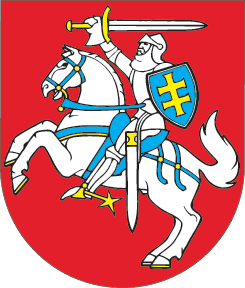 LIETUVOS RESPUBLIKOSVIETOS SAVIVALDOS ĮSTATYMO NR. I-533 3, 12, 14, 16, 20, 27, 28 IR 29 STRAIPSNIŲ PAKEITIMO ĮSTATYMAS2018 m. lapkričio 15 d. Nr. XIII-1631Vilnius1 straipsnis. 3 straipsnio pakeitimasPakeisti 3 straipsnio 4 dalį ir ją išdėstyti taip:„4. Savivaldybės kontrolės ir audito tarnyba – subjektas, prižiūrintis, ar teisėtai, efektyviai, ekonomiškai ir rezultatyviai valdomas ir naudojamas savivaldybės turtas bei patikėjimo teise valdomas valstybės turtas, kaip vykdomas savivaldybės biudžetas ir naudojami kiti piniginiai ištekliai.“2 straipsnis. 12 straipsnio pakeitimasPakeisti 12 straipsnio 1 dalį ir ją išdėstyti taip:„1. Savivaldybės taryba savo įgaliojimus įgyvendina kolegialiai savivaldybės tarybos posėdžiuose. Savivaldybės tarybos posėdžiams klausimus rengia savivaldybės tarybos komitetai (toliau – komitetai) ir komisijos savo posėdžiuose, savivaldybės tarybos narių frakcijos ir grupės pasitarimuose, tarybos nariai, savivaldybės kontrolės ir audito tarnyba, savivaldybės meras ir savivaldybės administracijos direktorius. Savivaldybės taryba svarstomais klausimais priima sprendimus ir kontroliuoja jų įgyvendinimą.“3 straipsnis. 14 straipsnio pakeitimasPakeisti 14 straipsnio 4 dalį ir ją išdėstyti taip:„4. Kontrolės komitetas: 1) teikia savivaldybės tarybai išvadas dėl savivaldybės kontrolės ir audito tarnybos veiklos rezultatų;2) siūlo savivaldybės tarybai atleisti savivaldybės kontrolierių, kai yra įstatymuose nurodyti atleidimo iš valstybės tarnybos pagrindai; 3) svarsto savivaldybės kontrolės ir audito tarnybos kitų metų veiklos plano projektą ir teikia pasiūlymus dėl šio plano projekto papildymo ar pakeitimo, reglamento nustatyta tvarka iki einamųjų metų lapkričio 5 dienos grąžina šį plano projektą savivaldybės kontrolieriui tvirtinti;4) įvertina savivaldybės kontrolės ir audito tarnybos ateinančių metų veiklos planui vykdyti reikalingus asignavimus ir išvadą dėl jų teikia savivaldybės tarybai;5) svarsto savivaldybės kontrolės ir audito tarnybos veiklos plano įvykdymo ataskaitą, jos pagrindu rengia ir teikia savivaldybės tarybai išvadas dėl savivaldybės turto ir lėšų naudojimo teisėtumo, tikslingumo ir efektyvumo bei savivaldybės kontrolės ir audito tarnybos veiklos;6) siūlo savivaldybės tarybai atlikti nepriklausomą savivaldybės turto ir lėšų naudojimo bei savivaldybės veiklos auditą, teikia savo išvadas dėl audito rezultatų;7) periodiškai (kartą per ketvirtį) svarsto, kaip vykdomas savivaldybės kontrolės ir audito tarnybos veiklos planas, savivaldybės kontrolės ir audito tarnybos ar savo iniciatyva išklauso institucijų, įstaigų ir įmonių vadovus dėl savivaldybės kontrolės ir audito tarnybos atlikto finansinio ir veiklos audito metu nustatytų trūkumų ar teisės aktų pažeidimų pašalinimo, prireikus kreipiasi į savivaldybės administracijos direktorių arba savivaldybės tarybą dėl savivaldybės kontrolės ir audito tarnybos reikalavimų įvykdymo;8) dirba pagal savivaldybės tarybos patvirtintą veiklos programą ir kiekvienų metų pradžioje už savo veiklą atsiskaito savivaldybės tarybai reglamento nustatyta tvarka;9) nagrinėja iš asmenų gaunamus pranešimus ir pareiškimus apie savivaldybės administracijos, įmonių, įstaigų ir jų vadovų veiklą ir teikia dėl jų siūlymus savivaldybės administracijai ir savivaldybės tarybai.“4 straipsnis. 16 straipsnio pakeitimas1. Pakeisti 16 straipsnio 2 dalies 8 punktą ir jį išdėstyti taip:„8) sprendimų dėl savivaldybės kontrolieriaus priėmimo į pareigas ir atleidimo iš jų priėmimas, savivaldybės kontrolės ir audito tarnybos steigimas, didžiausio valstybės tarnautojų pareigybių ir darbuotojų, dirbančių pagal darbo sutartis, skaičiaus šioje tarnyboje nustatymas, savivaldybės kontrolės ir audito tarnybos metinės veiklos ataskaitos svarstymas ir sprendimo dėl jos priėmimas, įstatymų numatyto savivaldybės kontrolieriaus darbo užmokesčio nustatymas, savivaldybės kontrolės ir audito tarnybos nuostatų tvirtinimas;“. 2. Pakeisti 16 straipsnio 2 dalies 19 punktą ir jį išdėstyti taip:„19) mero, savivaldybės administracijos direktoriaus, savivaldybės kontrolės ir audito tarnybos, biudžetinių ir viešųjų įstaigų (kurių savininkė yra savivaldybė), savivaldybės valdomų įmonių ir organizacijų metinių veiklos ataskaitų ir atsakymų į savivaldybės tarybos narių paklausimus išklausymas reglamento nustatyta tvarka, sprendimų dėl šių ataskaitų ir atsakymų priėmimas;“.3. Pakeisti 16 straipsnio 2 dalies 28 punktą ir jį išdėstyti taip:„28) sprendimų dėl paskolų ėmimo ir garantijų teikimo už ilgalaikes paskolas priėmimas; šios paskolos naudojamos tik investicijų projektams, tarp jų pagal Vyriausybės patvirtintas programas savivaldybių įgyvendinamiems energijos vartojimo efektyvumo didinimo projektams, finansuoti pagal Vyriausybės nustatytą tvarką, laikantis įstatymų nustatytų skolinimosi limitų ir gavus savivaldybės kontrolės ir audito tarnybos išvadą;“.4. Pakeisti 16 straipsnio 2 dalies 29 punktą ir jį išdėstyti taip:„29) įstatymų nustatyta tvarka gavus savivaldybės kontrolės ir audito tarnybos išvadą, sprendimų dėl viešojo ir privataus sektorių partnerystės projektų įgyvendinimo tikslingumo priėmimas; gavus savivaldybės kontrolės ir audito tarnybos išvadą, pritarimas galutinėms viešojo ir privataus sektorių partnerystės sutarties sąlygoms, jeigu jos skiriasi nuo sprendime dėl viešojo ir privataus sektorių partnerystės projektų įgyvendinimo tikslingumo nurodytų partnerystės projekto sąlygų;“.5 straipsnis. 20 straipsnio pakeitimasPakeisti 20 straipsnio 2 dalies 10 punktą ir jį išdėstyti taip:„10) reglamente nustatyta tvarka gali siūlyti savivaldybės tarybai pavesti savivaldybės kontrolės ir audito tarnybai atlikti veiklos plane nenumatytą savivaldybės administracijos, savivaldybės administravimo subjektų ar savivaldybės valdomų įmonių finansinį ir veiklos auditą, priima savivaldybės kontrolės ir audito tarnybos pateiktas audito ataskaitas ir išvadas dėl atlikto finansinio ir veiklos audito rezultatų, prireikus organizuoja šių ataskaitų ir išvadų svarstymą savivaldybės tarybos komitetų ir savivaldybės tarybos posėdžiuose;“.6 straipsnis. 27 straipsnio pakeitimasPakeisti 27 straipsnį ir jį išdėstyti taip:„27 straipsnis. Savivaldybės kontrolės ir audito tarnyba1. Savivaldybės kontrolės ir audito tarnyba, prižiūrėdama, ar teisėtai, efektyviai, ekonomiškai ir rezultatyviai valdomas ir naudojamas savivaldybės turtas ir patikėjimo teise valdomas valstybės turtas, kaip vykdomas savivaldybės biudžetas ir naudojami kiti piniginiai ištekliai:1) atlieka išorės finansinį ir veiklos auditą savivaldybės administracijoje, savivaldybės administravimo subjektuose ir savivaldybės valdomose įmonėse;2) kiekvienais metais iki liepos 15 dienos parengia ir reglamente nustatyta tvarka pateikia savivaldybės tarybai išvadą dėl pateikto tvirtinti savivaldybės konsoliduotųjų ataskaitų rinkinio;3) rengia ir savivaldybės tarybai teikia sprendimus priimti reikalingas išvadas dėl savivaldybės naudojimosi bankų kreditais, paskolų ėmimo ir teikimo, garantijų suteikimo ir laidavimo kreditoriams už savivaldybės valdomų įmonių imamas paskolas;4) rengia ir savivaldybės tarybai teikia išvadas dėl viešojo ir privataus sektorių partnerystės projektų įgyvendinimo tikslingumo ir pritarimo galutinėms viešojo ir privataus sektorių partnerystės sutarties sąlygoms, jeigu jos skiriasi nuo sprendime dėl viešojo ir privataus sektorių partnerystės projektų įgyvendinimo tikslingumo nurodytų partnerystės projekto sąlygų; 5) rengia ir savivaldybės tarybai teikia sprendimams priimti reikalingas išvadas dėl skolininkų ir skolininkų, už kurių įsipareigojimų įvykdymą garantuoja valstybė, ūkinės ir finansinės būklės, taip pat dėl iš valstybės vardu pasiskolintų lėšų, teikiamų paskolų ir valstybės garantijų teikimo, paskolų naudojimo pagal tikslinę paskirtį ir paskolų grąžinimo;6) Valstybės kontrolės prašymu teikia savivaldybės kontrolės ir audito tarnybos atliktų auditų ataskaitas ir darbo dokumentus audito išorinei peržiūrai atlikti; 7) atlieka įstatymuose ir kituose teisės aktuose priskirtas funkcijas.2. Savivaldybės kontrolės ir audito funkcijoms įgyvendinti savivaldybės taryba steigia juridinį asmenį – savivaldybės kontrolės ir audito tarnybą, kurioje yra ne mažiau kaip 2 pareigybės (įskaitant savivaldybės kontrolieriaus pareigybę). Savivaldybės kontrolės ir audito tarnybai vadovauja ir už jos veiklą atsako savivaldybės kontrolierius. 3. Savivaldybės kontrolės ir audito tarnyba yra biudžetinė įstaiga, turinti savo antspaudą su pavadinimu ir savivaldybės herbu. Už savivaldybės kontrolės ir audito tarnybos antspaudo naudojimą ir saugojimą atsako savivaldybės kontrolierius. Savivaldybės kontrolės ir audito tarnyba yra atskaitinga savivaldybės tarybai. Savivaldybės taryba savivaldybės biudžete nustato savivaldybės kontrolės ir audito tarnybai skiriamų asignavimų dydį. Tvarkyti savivaldybės kontrolės ir audito tarnybos buhalterinę apskaitą, atlikti šios tarnybos ūkinį, materialinį aptarnavimą gali savivaldybės administracija ar kiti subjektai teisės aktų nustatyta tvarka.4. Savivaldybės kontrolės ir audito tarnybos veikla grindžiama nepriklausomumo, teisėtumo, viešumo, objektyvumo ir profesionalumo principais.5. Savivaldybės kontrolės ir audito tarnyba savo veikloje vadovaujasi šiuo ir kitais įstatymais, tarptautiniais aukščiausiųjų audito institucijų standartais, Valstybės kontrolės patvirtintomis metodikomis ir kitais teisės aktais.6. Savivaldybės kontrolieriaus, savivaldybės kontrolės ir audito tarnybos valstybės tarnautojų tarnybos, darbuotojų, dirbančių pagal darbo sutartis, darbo santykių teisiniai pagrindai nustatyti Valstybės tarnybos įstatyme, Darbo kodekse ir šiame įstatyme.7. Savivaldybės kontrolierius, savivaldybės kontrolės ir audito tarnybos valstybės tarnautojai negali būti tos savivaldybės tarybos nariais ir darbo laiku negali dalyvauti politinių partijų veikloje. Be to, savivaldybės kontrolieriaus ir savivaldybės kontrolės ir audito tarnybos valstybės tarnautojo pareigos nesuderinamos su jokiomis kitomis renkamomis pareigomis valstybės ir savivaldybių institucijose, įstaigose ir įmonėse. 8. Savivaldybės kontrolierius į pareigas priimamas konkurso būdu ir iš jų atleidžiamas Valstybės tarnybos įstatymo nustatyta tvarka. Savivaldybės kontrolierius privalo turėti aukštąjį universitetinį išsilavinimą ir ne mažesnį kaip 3 metų darbo finansų, ekonomikos, teisės, audito arba kontrolės srityse stažą. Savivaldybės kontrolieriui kadencijų skaičius nėra ribojamas.9. Savivaldybės kontrolierius:1) tvirtina savivaldybės kontrolės ir audito tarnybos struktūrą, pareigybių sąrašą, pareigybių aprašymus ir pareiginius nuostatus; Valstybės tarnybos įstatymo nustatyta tvarka priima į pareigas ir iš jų atleidžia valstybės tarnautojus ir Darbo kodekso nustatyta tvarka priima ir atleidžia darbuotojus, dirbančius pagal darbo sutartis, atlieka kitas savivaldybės kontrolės ir audito tarnybos personalo valdymo funkcijas;2) leidžia įsakymus, organizuoja savivaldybės kontrolės ir audito tarnybos darbą, valstybės tarnautojų ir darbuotojų, dirbančių pagal darbo sutartis, mokymą ir jų kvalifikacijos tobulinimą;3) sudaro savivaldybės kontrolės ir audito tarnybos veiklos plano projektą, gavęs savivaldybės tarybos Kontrolės komiteto pritarimą, su šio plano projektu supažindina Valstybės kontrolę ir savivaldybės centralizuotą vidaus audito tarnybą; kasmet iki einamųjų metų lapkričio 15 dienos patvirtina ateinančių metų savivaldybės kontrolės ir audito tarnybos veiklos planą, organizuoja jo vykdymą ir yra už tai atsakingas; prireikus patvirtintą savivaldybės kontrolės ir audito tarnybos veiklos planą tikslina bendra plano tvirtinimo tvarka;4) savivaldybės kontrolės ir audito tarnybos veiklos planą kasmet per 10 dienų nuo jo patvirtinimo pateikia Valstybės kontrolei;5) turi teisę dalyvauti savivaldybės tarybos, komitetų, kolegijos (jei ji įsteigta), komisijų posėdžiuose ir pareikšti nuomonę savo kompetencijos klausimais;6) valstybės kontrolieriaus rašytiniu prašymu gali dalyvauti ar pavesti savivaldybės kontrolės ir audito tarnybos valstybės tarnautojams ir darbuotojams, dirbantiems pagal darbo sutartis, pagal jų kompetenciją dalyvauti Valstybės kontrolės pareigūnų atliekamuose savivaldybės administravimo subjektų finansiniuose ir veiklos audituose;7) pats atlieka ir (arba) skiria savivaldybės kontrolės ir audito tarnybos valstybės tarnautojus ir darbuotojus, dirbančius pagal darbo sutartis, atlikti išorės finansinį ir veiklos auditą, įgyvendina įstatymuose ir kituose teisės aktuose priskirtas funkcijas;8) priima sprendimus pagal atlikto finansinio ir veiklos audito ataskaitas, nurodo savivaldybės administracijos direktoriui, audituotų subjektų vadovams jų veiklos trūkumus ir nustato terminą, per kurį turi būti pašalinti nustatyti teisės aktų pažeidimai. Savivaldybės administracijos direktorius, audituotų subjektų vadovai per savivaldybės kontrolieriaus nustatytą terminą (bet ne trumpesnį kaip 30 dienų) privalo ištaisyti audito metu nustatytus jų veiklos trūkumus ir pažeidimus ir apie jų pašalinimą raštu pranešti savivaldybės kontrolieriui;9) teikia merui, savivaldybės vykdomajai institucijai, audituotų subjektų vadovams išvadas, ataskaitas ir sprendimus, kurie buvo priimti dėl finansinio ir veiklos audito metu nustatytų ir nepašalintų teisės aktų pažeidimų. Audito ataskaitos ir išvados skelbiamos savivaldybės interneto svetainėje, o jeigu įmanoma, – ir per kitas visuomenės informavimo priemones;10) kiekvienais metais iki liepos 15 dienos reglamente nustatyta tvarka pateikia savivaldybės tarybai išvadą dėl pateikto tvirtinti savivaldybės konsoliduotųjų ataskaitų rinkinio, savivaldybės biudžeto ir turto naudojimo;11) finansinio ir veiklos audito metu nustatęs nusikalstamos veikos požymių, apie tai praneša teisėsaugos institucijoms;12) imasi prevencinių priemonių, kad būtų ištaisyti ir nepasikartotų nustatyti teisės aktų pažeidimai;13) nagrinėja iš gyventojų gaunamus prašymus, pranešimus, skundus ir pareiškimus dėl savivaldybės lėšų ir turto, patikėjimo teise valdomo valstybės turto naudojimo, valdymo ir disponavimo juo ir teikia išvadas dėl tokio tyrimo rezultatų;14) įstatymų ir kitų teisės aktų nustatyta tvarka teikia informaciją valstybės ir savivaldybės institucijoms;15) reglamente nustatyta tvarka ir terminais pateikia savivaldybės kontrolės ir audito tarnybos veiklos ataskaitą; savivaldybės kontrolės ir audito tarnybos veiklos ataskaitą arba jos santrauką paskelbia vietinėje spaudoje, savivaldybės interneto svetainėje, o jeigu įmanoma, – ir per kitas visuomenės informavimo priemones;16) savivaldybės tarybos arba savivaldybės tarybos Kontrolės komiteto prašymu teikia informaciją pagal savo kompetenciją;17) atlieka savivaldybės biudžeto vykdymo ir kitų piniginių išteklių naudojimo auditą;18) atsako už įstatymuose ir kituose teisės aktuose nustatytų savivaldybės kontrolės ir audito tarnybos įgaliojimų vykdymą, taip pat už nepagrįstos ir neteisingos audito išvados pateikimą;19) teikia Vyriausybės atstovui informaciją apie savivaldybės kontrolės ir audito tarnybos teiktas išvadas ir rekomendacijas;20) sudaro sąlygas Valstybės kontrolės pareigūnams dalyvauti atliekant savivaldybės konsoliduotųjų ataskaitų rinkinio auditą tokiu mastu, kad Valstybės kontrolės pareigūnai surinktų tinkamus ir pakankamus įrodymus, reikalingus išvadai dėl nacionalinio finansinių ataskaitų rinkinio parengti, ir teikia Valstybės kontrolei duomenis apie savivaldybės konsoliduotųjų ataskaitų rinkinio audito rezultatus.10. Savivaldybės kontrolės ir audito tarnybos valstybės tarnautojai ir darbuotojai, dirbantys pagal darbo sutartis:1) savivaldybės kontrolieriaus pavedimu atlieka audituojamų subjektų eilinius ir veiklos plane nenumatytus finansinius ir veiklos auditus;2) finansinio ir veiklos audito metu turi teisę įeiti į audituojamo subjekto patalpas, gauti visus finansiniam ir veiklos auditui atlikti reikalingus dokumentus, gauti iš audituojamo subjekto darbuotojų reikiamus rašytinius paaiškinimus, pagal valstybinio audito reikalavimus pasitelkti ekspertų (specialistų), turinčių reikiamų žinių patikrinimo metu iškilusiems klausimams spręsti;3) įstatymų nustatyta tvarka atsako už jiems nustatytų funkcijų netinkamą atlikimą, už nepagrįstos ar neteisingos audito išvados pateikimą.11. Atlikdama auditą, savivaldybės kontrolės ir audito tarnyba turi teisę pasinaudoti savivaldybės centralizuotos vidaus audito tarnybos atliktų auditų ataskaitomis ir darbo dokumentais, būtinais vidaus kontrolės vertinimui atlikti, jei audito subjektas ir tikslai sutampa, taip pat turi teisę susipažinti su atliktų kitų išorės auditų savivaldybės įstaigose ir įmonėse dokumentais.12. Savivaldybės kontrolės ir audito tarnyba veiklos plane numatytam išorės finansiniam ir veiklos auditui atlikti ir (ar) atliktam auditui peržiūrėti gali bendradarbiavimo sutarčių pagrindu pasitelkti kitų savivaldybių kontrolės ir audito tarnybų valstybės tarnautojus ir darbuotojus, dirbančius pagal darbo sutartis. 13. Savivaldybių kontrolės ir audito tarnybos gali jungtis į asociacijas.“7 straipsnis. 28 straipsnio pakeitimas1. Pakeisti 28 straipsnio 5 dalį ir ją išdėstyti taip:„5. Vidaus audito tarnyba, iki einamųjų metų lapkričio 1 dienos parengusi ateinančių metų vidaus audito tarnybos veiklos plano projektą, teikia jį savivaldybės kontrolės ir audito tarnybai tarpusavio veiklos koordinavimo tikslais. Vidaus audito tarnybos veiklos plano projektas, kai su juo susipažįsta savivaldybės kontrolės ir audito tarnyba, iki einamųjų metų lapkričio 15 dienos teikiamas Valstybės kontrolei. Ateinančių metų vidaus audito tarnybos veiklos planas turi būti suderintas su savivaldybės vykdomosios institucijos vadovu iki einamųjų metų gruodžio 31 dienos. Patvirtintas vidaus audito tarnybos veiklos planas tikslinamas bendra plano tvirtinimo tvarka.“2. Pakeisti 28 straipsnio 6 dalį ir ją išdėstyti taip:„6. Vidaus audito tarnyba savo funkcijas įgyvendina atlikdama vidaus auditus ir jų rezultatų pagrindu formuluodama rekomendacijas. Vidaus auditoriai atlikto audito ataskaitas pateikia savivaldybės administracijos direktoriui ir audituotų subjektų vadovams. Šie turi priimti sprendimus dėl vidaus audito rekomendacijų įgyvendinimo. Be to, atliktų vidaus auditų ataskaitos gali būti teikiamos savivaldybės tarybai, savivaldybės tarybos Kontrolės komitetui, merui ir savivaldybės kontrolės ir audito tarnybai, kai jie raštu to prašo.“8 straipsnis. 29 straipsnio pakeitimasPakeisti 29 straipsnio 6 dalį ir ją išdėstyti taip:„6. Pasibaigus savivaldybės administracijos direktorių, administracijos direktoriaus pavaduotoją į pareigas paskyrusios savivaldybės tarybos kadencijai, savivaldybės administracijos direktorius, administracijos direktoriaus pavaduotojas, jeigu jie į šias pareigas nepaskiriami naujai kadencijai arba jeigu savivaldybės administracijos direktorius, administracijos direktoriaus pavaduotojas atsistatydina ar atleidžiamas iš šių pareigų, išskyrus atleidimą už tarnybinius nusižengimus, turi teisę Vyriausybės nustatyta tvarka grįžti į iki paskyrimo savivaldybės administracijos direktoriumi, direktoriaus pavaduotoju eitas pareigas (išskyrus savivaldybės kontrolieriaus ir savivaldybės kontrolės ir audito tarnybos valstybės tarnautojo ir darbuotojo, dirbančio pagal darbo sutartį, pareigas), o kai tokios galimybės nėra, – į kitas lygiavertes ar žemesnes pareigas, jeigu eitos pareigos pagal teisės aktus priskiriamos valstybės tarnautojų (išskyrus politinio (asmeninio) pasitikėjimo valstybės tarnautojo pareigas) pareigoms. Be to, šioje dalyje nustatytu atveju savivaldybės administracijos direktorius, administracijos direktoriaus pavaduotojas turi teisę grįžti į iki išrinkimo savivaldybės tarybos nariais eitas pareigas, jeigu jie ėjo šias pareigas savivaldybės ar valstybės biudžetinėje ar viešojoje įstaigoje arba savivaldybės valdomoje įmonėje, o kai tokios galimybės nėra, – į kitas pareigas savivaldybės ar valstybės biudžetinėje ar viešojoje įstaigoje arba savivaldybės valdomoje įmonėje (išskyrus savivaldybės kontrolieriaus ir savivaldybės kontrolės ir audito tarnybos valstybės tarnautojo ir darbuotojo, dirbančio pagal darbo sutartį, pareigas). Jeigu šie asmenys iki paskyrimo savivaldybės administracijos direktoriumi, direktoriaus pavaduotoju tokių pareigų nėjo arba atsisakė pasiūlytų kitų žemesnių pareigų, pagal teisės aktus priskiriamų valstybės tarnautojų (išskyrus politinio (asmeninio) pasitikėjimo valstybės tarnautojo pareigas) pareigoms, arba kitų pareigų savivaldybės ar valstybės biudžetinėje ar viešojoje įstaigoje arba savivaldybės valdomoje įmonėje, išmokos jiems mokamos Valstybės tarnybos įstatymo nustatyta tvarka.“9 straipsnis. Įstatymo įsigaliojimas ir taikymas1. Šis įstatymas įsigalioja 2019 m. sausio 2 d.2. Šio įstatymo 6 straipsnyje išdėstyto Lietuvos Respublikos vietos savivaldos įstatymo 27 straipsnio 8 dalyje nustatyti reikalavimai taikomi asmenims, kurie į savivaldybės kontrolieriaus pareigas yra priimami po šio įstatymo įsigaliojimo.Skelbiu šį Lietuvos Respublikos Seimo priimtą įstatymą.Respublikos Prezidentė	Dalia Grybauskaitė